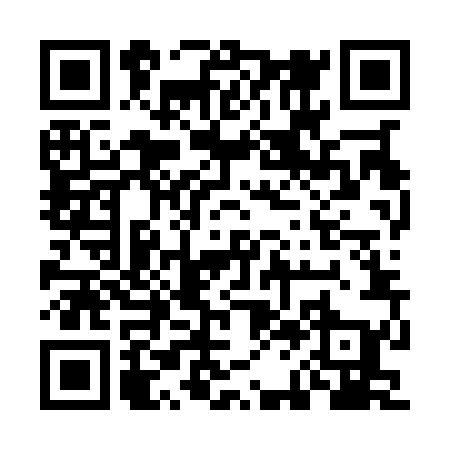 Prayer times for Laskowszczyzna, PolandWed 1 May 2024 - Fri 31 May 2024High Latitude Method: Angle Based RulePrayer Calculation Method: Muslim World LeagueAsar Calculation Method: HanafiPrayer times provided by https://www.salahtimes.comDateDayFajrSunriseDhuhrAsrMaghribIsha1Wed2:124:5212:245:347:5810:292Thu2:114:5012:245:358:0010:303Fri2:104:4812:245:368:0110:314Sat2:094:4612:245:378:0310:315Sun2:084:4412:245:388:0510:326Mon2:074:4212:245:398:0710:337Tue2:074:4012:245:408:0810:338Wed2:064:3812:245:418:1010:349Thu2:054:3712:245:428:1210:3510Fri2:044:3512:245:438:1410:3611Sat2:044:3312:245:448:1510:3612Sun2:034:3112:245:458:1710:3713Mon2:024:3012:245:468:1910:3814Tue2:024:2812:245:478:2010:3815Wed2:014:2612:245:488:2210:3916Thu2:004:2512:245:498:2410:4017Fri2:004:2312:245:508:2510:4118Sat1:594:2212:245:518:2710:4119Sun1:594:2012:245:528:2810:4220Mon1:584:1912:245:538:3010:4321Tue1:584:1712:245:548:3110:4322Wed1:574:1612:245:558:3310:4423Thu1:574:1512:245:558:3410:4524Fri1:564:1312:245:568:3610:4525Sat1:564:1212:245:578:3710:4626Sun1:554:1112:245:588:3910:4727Mon1:554:1012:255:598:4010:4728Tue1:544:0912:255:598:4110:4829Wed1:544:0812:256:008:4310:4930Thu1:544:0712:256:018:4410:4931Fri1:534:0612:256:028:4510:50